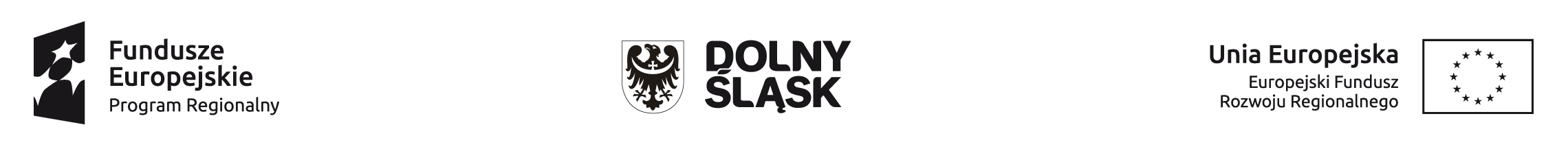 Załącznik nr 8ZAMÓWIENIA PUBLICZNE – TRYB USTAWOWYLICYTACJA ELEKTRONICZNAWYKAZ DOKUMENTÓW Projekt nr Tytuł Projektu: W związku z kontrolą na dokumentach prowadzoną przez Dział Kontroli Projektów 
w Instytucji Pośredniczącej Aglomeracji Wałbrzyskiej w zakresie prawidłowości udzielenia zamówień publicznych w ramach realizowanego projektu, w załączeniu przekazuję, potwierdzone za zgodność                      z oryginałem, dokumenty związane z ww. postępowaniem tj.:Ponadto oświadczam, iż jako Wnioskodawca/Beneficjent przedmiotowego projektu, posiadam w swojej siedzibie kompletną dokumentację związaną z procedurą udzielenia wyżej wymienionego zamówienia publicznego.………………..…………….……………..                                                                           	             …………………..….……………………….      (miejscowość, data) 		       (podpis  osoby upoważnionej)Postępowanie o udzielenie zamówienia w trybie:Tytuł zamówienia:Przedmiot zamówieniaUsługi/ dostawy/ roboty budowlane*Szacunkowa wartość zamówienia................... PLN, ............... EURO ……………………… (data ustalenia)L.p.Rodzaj dokumentuTAK/NIE/NIE DOTYCZY**Nr strony w załączonej dokumentacji 1.Dokumenty z szacowania wartości zamówienia2.Ogłoszenie o zamówieniu umieszczone:2.1.na tablicy ogłoszeń + potwierdzenie publikacji2.2.na stronie www + potwierdzenie publikacji,2.3.w BZP + potwierdzenie publikacji,3.Ogłoszenia o zmianie ogłoszenia umieszczone:3.1.na tablicy ogłoszeń + potwierdzenie publikacji3.2.na stronie www + potwierdzenie publikacji,3.3.w BZP + potwierdzenie publikacji,4.Wnioski o dopuszczenie do udziału w licytacji elektronicznej4.1.Korespondencja z Wykonawcami dot. wniosków o dopuszczenie do udziału w licytacji elektronicznej5.Zaproszenie do składania ofert, w szczególności dowody przekazania wykonawcom6Udokumentowanie upublicznienia po zamknięciu licytacji nazwy (firmy) oraz adresu wykonawcy, którego ofertę wybrano7Dokumentację powstałą w toku postępowania odwoławczego np. odwołanie, postanowienie/wyrok Krajowej Izby Odwoławczej itp. 8.Umowa z wybranym wykonawcą8.1.Aneksy do umowy z wykonawcą 9.Ogłoszenie o udzieleniu zamówienia10.Protokół z postępowania + załączniki zgodnie z art. 96  ustawy PzpUwaga: W zakresie ofert należy przekazać tylko wybraną ofertę.11.Inne dokumenty nie wymienione wyżej, stanowiące integralną część dokumentacji z postępowania EWENTUALNE UWAGI BENEFICJENTA:EWENTUALNE UWAGI BENEFICJENTA:EWENTUALNE UWAGI BENEFICJENTA:EWENTUALNE UWAGI BENEFICJENTA: